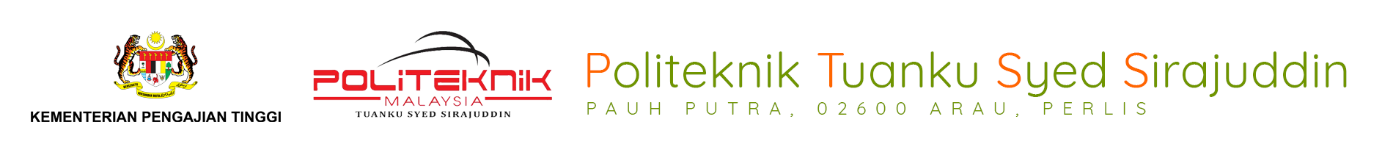 		BUKU REKOD PELAWAT                    		Visitor Record BookBILTARIKH & MASADate & TimeNAMA PELAWATVisitor NameINSTITUSI / JABATANInstitution / DepartmentJAWATANPositionEMAIL RASMIOfficial emailURUSAN / CATATANRemarkTANDATANGANSignature